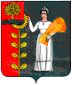 ПОСТАНОВЛЕНИЕАДМИНИСТРАЦИИ СЕЛЬСКОГО ПОСЕЛЕНИЯ ХВОРОСТЯНСКИЙ СЕЛЬСОВЕТ ДОБРИНСКОГО МУНИЦИПАЛЬНОГО РАЙОНАЛИПЕЦКОЙ ОБЛАСТИ  РОССИЙСКОЙ ФЕДЕРАЦИИ10.11.2017                            ж.д.ст. Хворостянка                                               № 137Об основных направлениях бюджетной и налоговой политикисельского поселения Хворостянский сельсовет на 2018 годи  плановый период 2019 и 2020 годовВ соответствии со статьями 172, 184.2 Бюджетного кодекса Российской Федерации, в целях составления проекта бюджета сельского поселения Хворостянский сельсовет Добринского муниципального района Липецкой области Российской Федерации на 2018 год и плановый период 2019 и 2020 годов, администрация сельского поселения Хворостянский сельсовет  ПОСТАНОВЛЯЕТ:1. Утвердить основные направления бюджетной и налоговой политики  сельского поселения Хворостянский сельсовет на 2018 год и на плановый период 2019 и 2020 годов согласно приложению.	2. Настоящее постановление вступает в силу со дня его официального обнародования.3. Контроль за выполнением настоящего постановления оставляю за собой.Глава администрациисельского поселенияХворостянский сельсовет	В.Г. КуриловУтвержденыпостановлением администрациисельского поселения Хворостянский сельсовет№137от 10.11.2017ОСНОВНЫЕ НАПРАВЛЕНИЯБЮДЖЕТНОЙ И НАЛОГОВОЙ ПОЛИТИКИСЕЛЬСКОГО ПОСЕЛЕНИЯ ХВОРОСТЯНСКИЙ СЕЛЬСОВЕТНА 2018 ГОД И ПЛАНОВЫЙ ПЕРИОД 2019 И 2020 ГОДОВОсновные направления бюджетной и налоговой политики  сельского поселения Хворостянский сельсовет на 2018 год и на плановый период 2019 и 2020 годов подготовлены в соответствии с требованиями Бюджетного кодекса Российской Федерации и Положением о бюджетном процессе  сельского поселения Хворостянский сельсовет, утвержденным решением Совета депутатов сельского поселения Хворостянский сельсовет от 27.10.2015 г.  № 10-рс.Основные направления бюджетной и налоговой политики сельского поселения Хворостянский сельсовет на 2018 год и на плановый период 2019 и 2020 годов являются базой для формирования бюджета сельского поселения на очередной финансовый год и плановый период.        Основные направления бюджетной и налоговой политики сельского поселения на 2018 год и на плановый период 2019 и 2020 годов определяют стратегию действий Администрации сельского поселения в части доходов, расходов бюджета, межбюджетных отношений и налоговой политики. Основная цель - эффективное решение текущих задач и задач развития в соответствии с концепцией социально-экономического развития сельского поселения Хворостянский сельсовет в условиях ограниченности бюджетных расходов.I. Основные итоги реализации бюджетной политики 2017 годаОсновными результатами реализации бюджетной политики в 2017 году стали:- решение задач социально-экономического развития сельского поселения при низком уровне собственных доходов и в условиях обеспечения сбалансированности и устойчивости бюджета сельского поселения;- перераспределение имеющихся ограниченных бюджетных ресурсов на первоочередные расходы, а также в пользу приоритетных направлений с целью сохранения социальной и финансовой стабильности;- осуществление контроля за использованием муниципального имущества сельского поселения, выявление и включение в налогооблагаемую базу недвижимого имущества и земельных участков, используемых ненадлежащим образом или используемых не по назначению;- повышение качества и доступности оказания муниципальных услуг;- ведение "дорожной карты", направленной на повышение эффективности и качества услуг в сфере культуры сельского поселения, в целях реализации майских указов Президента Российской Федерации;- работа в государственной интегрированной информационной системе управления общественными финансами "Электронный бюджет";Расходы бюджета сельского поселения Хворостянский сельсовет  сформированы в разрезе муниципальной программы «Устойчивое развитие территории сельского поселения Хворостянский сельсовет на 2014-2020 годы» и подпрограмм,  и непрограммных расходов. Программная часть бюджета составляет 60,7%  от общей суммы расходов или  3675,3 тыс.рублей.       Ожидаемое исполнение бюджета сельского поселения за 2017 год по доходам в сумме 6 345 096,25 рублей (108,0% к годовому плану), финансирование расходов в сумме 5 873 142,25 рубля( 100% к годовому плану), профицит- 471 954,00 рубля на погашение кредита. II. Основные задачи бюджетной  политики  на 2018 годи на плановый период 2019 и 2020 годовБюджетная политика нацелена на  повышение уровня и качества жизни населения.Основными задачами ближайших лет по повышению эффективности бюджетных расходов являются:- обеспечение необходимого уровня доходов бюджета сельского поселения, в том числе за счет повышения собираемости налогов и сборов;- повышение эффективности расходования бюджетных ресурсов сельского поселения, определение предельных возможностей финансового обеспечения муниципальных программ;- снижение рисков неисполнения первоочередных обязательств, недопущение принятия новых расходных обязательств, не обеспеченных доходными источниками;- повышение эффективности процедур проведения муниципальных закупок, увеличение суммы экономии от проведения муниципальных закупок;- расширение электронного взаимодействия в бюджетном процессе, полный переход на программу "Электронный бюджет";- осуществление муниципального финансового контроля за расходованием бюджетных средств сельского поселения;- использование всех возможностей для привлечения средств внебюджетных источников, а также средств областного бюджета, в первую очередь с наиболее высокой долей софинансирования; - расширения перечня государственных услуг, оказываемых в электронном виде;- обязательное отражение в муниципальной программе показателей, что должно обеспечить приоритетное расходование бюджетных средств;-  повышение качества планирования значений целевых показателей муниципальной программы;- проведение комплексной оценки эффективности муниципальной программы , включающей оценку эффективности ее реализации в разрезе подпрограмм, оценку финансового обеспечения и качества планирования муниципальной программы. Результаты такой оценки должны учитываться при формировании параметров финансового обеспечения муниципальной программы на дальнейшую перспективу.   III. Основные направления бюджетной и налоговой политикина 2018 год и на плановый период 2019 и 2020 годов в области доходов бюджета сельского поселенияБюджетная и налоговая политика сельского поселения на 2018 год и на плановый период 2019 и 2020 годов в области доходов бюджета сельского поселения будет ориентирована на укрепление собственной доходной базы бюджета сельского поселения, совершенствование администрирования доходов, эффективное использование муниципального имущества.Основными направлениями бюджетной и налоговой политики  сельского поселения в области доходов бюджета сельского поселения являются:- улучшение качества администрирования главными администраторами доходов бюджета сельского поселения в целях обеспечения качественного прогнозирования доходов бюджета и выполнения в полном объеме годовых назначений;- проведение мероприятий по привлечению в бюджет сельского поселения дополнительных средств из вышестоящих бюджетов при активном участии в государственных программах Липецкой области на условиях софинансирования;- взаимодействие с организациями, формирующими налоговый потенциал сельского поселения, с целью достоверности и объективности прогнозирования доходных источников сельского поселения;- дальнейшее взаимодействие с налоговой службой в целях осуществления мероприятий по повышению собираемости налогов и других платежей, сокращению задолженности и недоимки в бюджет сельского поселения и бюджеты всех уровней;- проведение работы по оценке эффективности предоставления налоговых льгот;- в сфере политики управления муниципальной собственностью - повышение эффективности использования имущества, закрепленного на праве оперативного управления, осуществление контроля за использованием муниципального имущества, сданного в аренду, а также переданного в оперативное управление муниципальным учреждениям сельского поселения;- обеспечение межведомственного взаимодействия государственных и муниципальных органов исполнительной власти на основе проведенной инвентаризации объектов имущества и земельных участков с последующим контролем за постановкой на учет указанных объектов, выявлением потенциальных плательщиков налогов;- исчисление налоговой базы по объектам недвижимого имущества, исходя из их кадастровой стоимости по состоянию на 1 января года налогового периода;- своевременная подготовка муниципальных правовых актов в области налогообложения в соответствии с законодательством Российской Федерации о налогах и сборах; - легализация теневых доходов и привлечение организаций и предпринимателей к налогообложению;- легализация объектов налогообложения;IV. Основные направления бюджетной политики  сельского поселения на 2018 год и на плановый период2019 и 2020 годов в области расходовБюджетная политика сельского поселения на 2018 год и на плановый период 2019 и 2020 годов в области расходов бюджета сельского поселения будет направлена на дальнейшее повышение эффективного использования бюджетных средств, распределение их по приоритетным направлениям, выполнение всех социальных обязательств и недопущение образования кредиторской задолженности.Основными направлениями бюджетной политики сельского поселения в области расходов бюджета сельского поселения определены:- формирование бюджетных параметров исходя из необходимости безусловного исполнения действующих расходных обязательств сельского поселения, с учетом их оптимизации и повышения эффективности использования финансовых ресурсов;- дальнейшая реализация принципа формирования расходов бюджета  сельского поселения программно-целевым методом;- проведение комплексной оценки эффективности муниципальной программы, включающей объективную оценку эффективности её реализации в разрезе подпрограмм, оценку финансового обеспечения и качества планирования;- формирование муниципальных заданий на оказание муниципальных услуг (выполнение работ) в соответствии с ведомственным перечнем муниципальных услуг, установленных на основе базовых перечней услуг, утвержденных федеральными органами исполнительной власти, а также усиление контроля и ответственности главных распорядителей бюджетных средств сельского поселения за выполнением муниципальных заданий;- финансовое обеспечение майских указов Президента Российской Федерации. В отношении оплаты труда работников муниципального учреждения культуры сельского поселения будет продолжена работа в отношении каждого работника, исходя из необходимости повышения оплаты труда в зависимости от качества и количества выполняемой работы, в соответствии с показателями "дорожной карты";- повышение качества обеспечения муниципальных нужд за счет реализации системного подхода к формированию, размещению и исполнению муниципальных контрактов, обеспечение прозрачности всего цикла закупок от планирования до приемки и анализа результатов, предотвращения коррупции в соответствии с Федеральным законом от 05.04.2013 N 44-ФЗ "О контрактной системе в сфере закупок товаров, работ, услуг для обеспечения государственных и муниципальных нужд";- расширение электронного взаимодействия в бюджетном процессе;- развитие муниципального внутреннего финансового контроля.Бюджетные расходы на 2018 - 2020 годы будут сформированы на основе следующих приоритетных направлений:- обеспечение равного доступа населения к социальным услугам, повышение качества оказания услуг в сфере культуры и спорта;- оптимизация расходов бюджета сельского поселения, обеспечение режима эффективного и экономного расходования средств;- повышение прозрачности и открытости бюджетного процесса, участие граждан в формировании бюджета.В сфере культуры основные усилия будут направлены на развитие учреждений культуры, сохранение культурного и исторического наследия, развитие творческого потенциала сельского поселения, создание условий для улучшения доступа населения сельского поселения к культурным ценностям, информации и знаниям, укрепление материально-технической базы учреждений культуры, а также создание благоприятных условий для развития спорта.В сфере благоустройства будет продолжена работа по обеспечению и обслуживанию сетей уличного освещения, устройству и содержанию детских и спортивных площадок, зоны отдыха, содержанию и ремонту памятника, озеленению, благоустройству территории и содержанию дорог сельского поселения. В сфере имущественных и земельных отношений основными направлениями бюджетной политики являются обеспечение полноты и достоверности учета муниципального имущества, обеспечение сохранности в надлежащем виде объектов недвижимости, входящих в состав имущества муниципальной казны.С целью решения прозрачности и открытости бюджетного процесса необходимо продолжить размещение на официальном сайте  сельского поселения в информационно-телекоммуникационной сети «Интернет» нормативно-правовых актов о бюджете, отчетов об исполнении бюджета. Открытости и подотчетности деятельности органов местного самоуправления, муниципальных учреждений будет содействовать поэтапное внедрение компонентов государственной интегрированной информационной системы управления общественными финансами «Электронный бюджет».В рамках повышения доступности и качества услуг, предоставляемых муниципальным учреждением культуры, следует обеспечить размещение в полном объеме информации о муниципальных учреждениях на официальном сайте в информационно-телекоммуникационной сети «Интернет» (www.bus.gov.ru).V. Основные направления бюджетной политики  сельского поселения на 2018 год и на плановый период 2019 и 2020 годов в области муниципального контроля в финансово-бюджетной сфереПроведению ответственной бюджетной политики будет способствовать дальнейшее совершенствование муниципального финансового контроля и контроля в сфере размещения заказов. В целях совершенствования контроля за целевым и эффективным использованием бюджетных средств, осуществление финансового контроля в бюджетном секторе должно быть направлено на организацию внутриведомственного контроля, усиление ответственности конкретных должностных лиц, допустивших нарушения требований Законов и иных нормативных правовых актов Российской Федерации.В сфере муниципального финансового контроля работа должна быть направлена на следующее:- совершенствование правового регулирования муниципального финансового контроля в соответствии с изменениями бюджетного законодательства;- усиление контроля за эффективным управлением и распоряжением имуществом, находящимся в муниципальной собственности сельского поселения, поступлением в бюджет средств от его использования;- проведение анализа и оценки деятельности получателей средств местного бюджета в целях определения результативности использования бюджетных средств, для выполнения возложенных на них функций и реализации поставленных перед ними задач;- обеспечение контроля за полнотой и достоверностью отчетности о реализации муниципальных программ сельского поселения;- соблюдение процедур составления и исполнения бюджета, составления бюджетной отчетности и ведения бюджетного учета главными распорядителями и получателями бюджетных средств;- проведение информационной работы по предупреждению нарушений бюджетного законодательства и законодательства о контрактной системе.